Как запомнить стих за 5 минут и легко пересказать текст: мнемотехника для детей и их родителей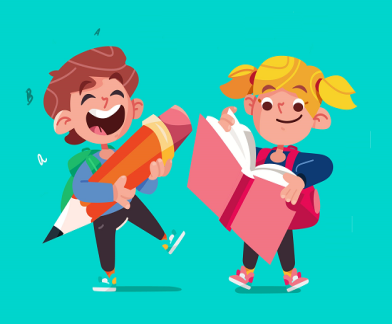 А вы знали, что есть очень эффективная техника для развития памяти и речи у детей, которая поможет вашему ребёнку быстро и легко запоминать стихи и пересказывать тексты? Называется она мнемотехника. Может, кто-то из вас уже и пробовал её, но мы рассмотрим конкретные примеры мнемотаблиц, чтобы вы сразу могли их применить.Что такое мнемонемотехника и в чем её преимуществаВспомните любой фильм, который вы смотрели. Смогли бы сейчас пересказать о чём он? Думаем, без проблем.А теперь вспомните содержание школьного учебника по химии или последовательность точных чисел. Ничего не приходит на ум? Скорее всего, нет. И это неудивительно! Ведь наш мозг неохотно запоминает точную информацию, поэтому нам приходится её заучивать.А вот при просмотре художественного фильма или при чтении интересной книги в нашем мозгу возникает большое количество образов и ассоциаций, благодаря которым мы быстро и легко запоминаем сюжет.Суть мнемотехники – это перевод текстовой информации в зрительные образы, которые легко откладываются в памяти ребёнка благодаря одновременному включению в работу левого и правого полушария мозга.⠀Мнемотехника для обучения детей используется для:заучивания стихотворений и пересказа текстов;решения математических задач;решения головоломок и загадок;развития слуховой и зрительной памяти;формирования правильной речи, расширения словарного запаса и развития воображения.Благодаря использованию мнемотехники у ребёнка развивается естественный интерес к получению новой информации, в том числе и к чтению.Как правильно знакомить ребёнка с мнемотехникой?В рамках этой статьи мы будем рассматривать мнемотаблицы для детей.Мнемотаблицы состоят из отдельных элементов – мнемоквадратов. Это отдельные карточки с изображениями, на которых нарисован предмет, действие и явление.Из мнемоквадратов строиться мнемодорожка, по которой можно составить словосочетание, фразу или предложение. А уже из мнемодорожек строится мнемотаблица, представляющая собой конструкцию, по которой, можно рассказать целый текст.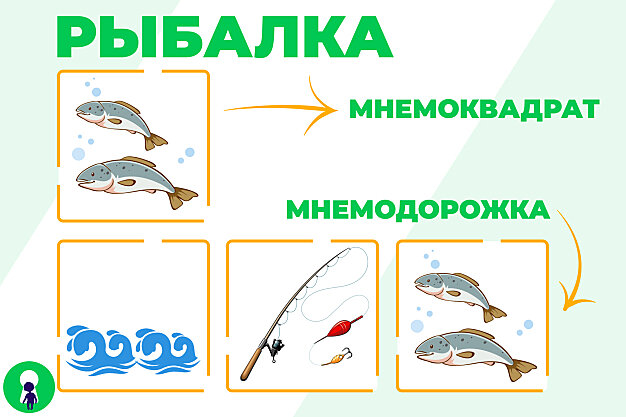 Чтобы ребёнок осваивал эту технику постепенно, сначала начинайте знакомить его с отдельными мнемоквадратами, потом переходите к мнемодорожкам, а затем используйте таблицы.Начинать знакомство с мнемотехникой можно с 3-х лет.Учим с ребёнком стихи по мнемотаблицам.Мнемотаблицы помогут вам сэкономить время и силы и быстро выучить с ребёнком любой стих. Вам нужно только визуализировать его при помощи мнемотаблицы, как в примерах ниже.Итак, выбираем любое стихотворение, например: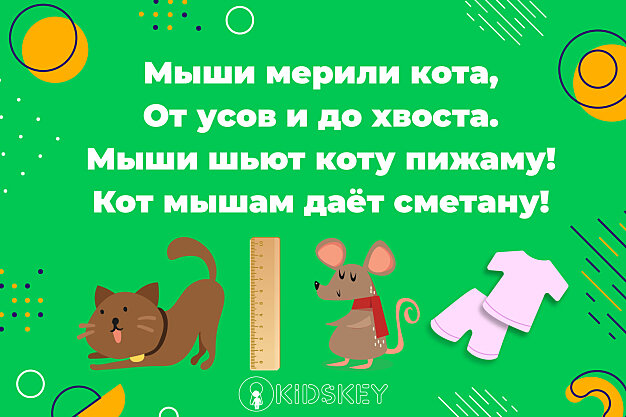 И составляем по нему мнемотаблицу: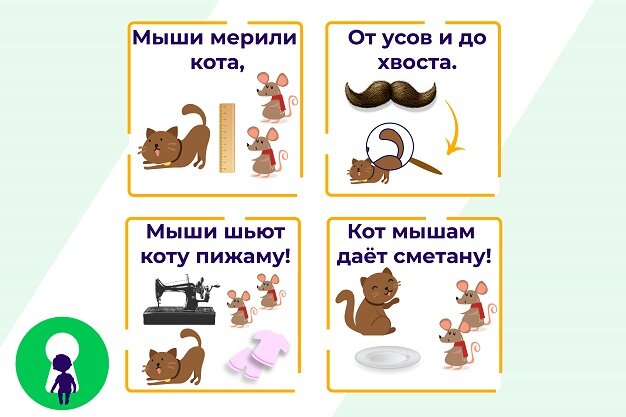 Такая визуализация поможет ребёнку запоминать материал в 2 раза быстрее. Разберем ещё один стих: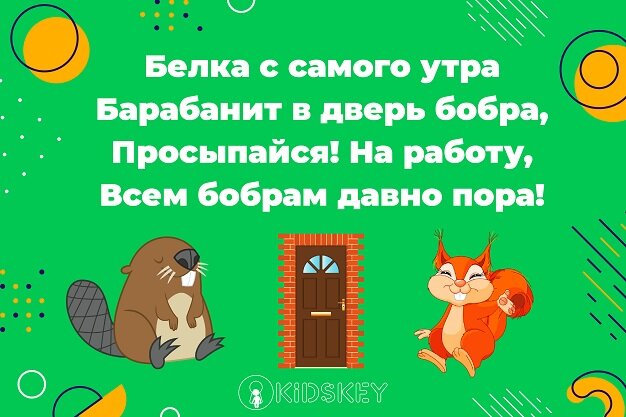 Также составляем мнемотаблицу по нему: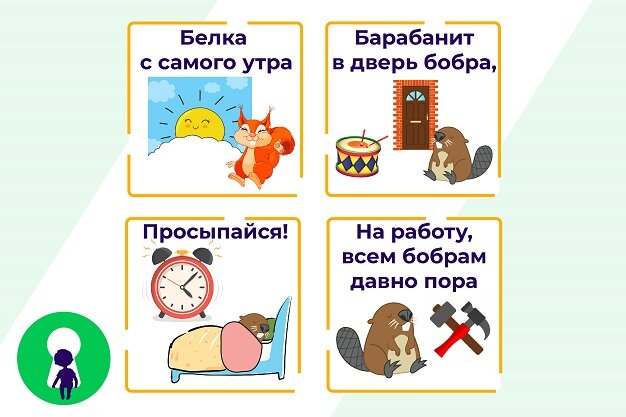 Видите, как легко!Если у вас возникает вопрос, как делать мнемотаблицы к стихотворениям, которые вы собираетесь учить, то мы рекомендуем вам рисовать их самостоятельно. Просто возьмите чистый лист и как можете, изобразите на нём соответствующие картинки. Главное, чтобы ребёнку было понятно.Учимся пересказывать тексты по мнемотаблицамА теперь рассмотрим, как научить ребёнка пересказывать тексты. Возьмём, к примеру, такой текст: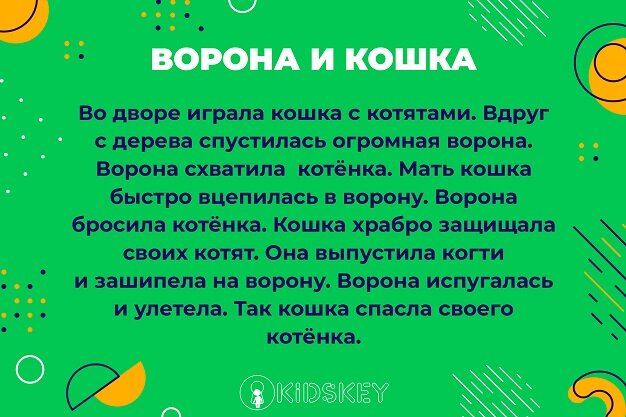 Теперь переводим текст в мнемотаблицу: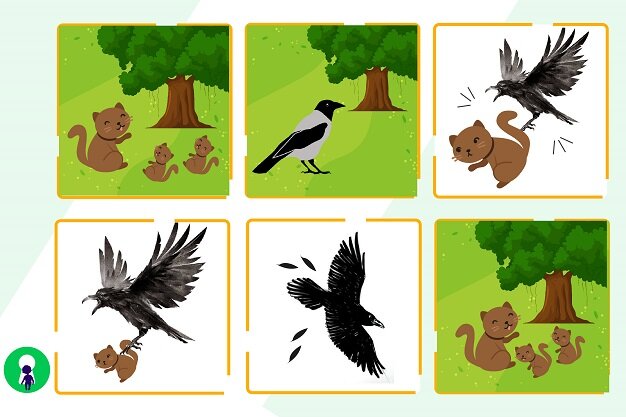 Всё просто и понятно! А также при помощи мнемотаблиц вы можете разбирать с ребёнком природные явления, действия, эмоции и всё, что наглядно воспринимается легче, чем на словах.Развиваем воображение ребёнка при помощи мнемотехники.Это весёлое и интересное упражнение понравится даже вам. Нужно придумать смешную историю с изображениями, которые вы видите на рисунке ниже.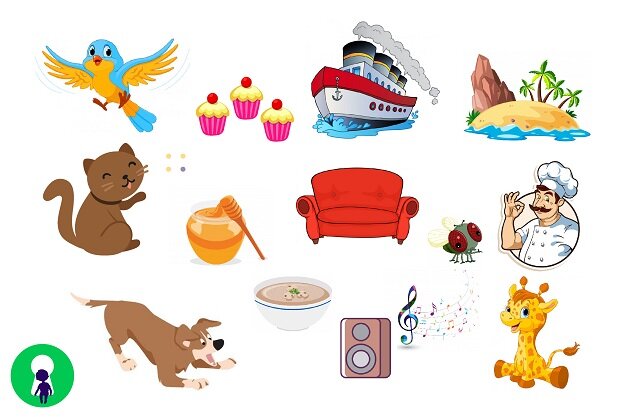 У нас получилось так:«Птичка захотела полететь в теплые края. Но объелась пирожных и не смогла взлететь. Тогда она решила поплыть на корабле. На палубе она встретила толстого кота, который прилип к меду, разлитому на диване. Мимо проходила собака, которая шла к повару, чтобы ловить мух, которые все время попадают в суп. Но вдруг собака услышала музыку, под которую танцевал веселый жираф, и стала танцевать вместе с ним. Потом к ним присоединилась птичка и, кое-как, отлепившийся от дивана кот. Так получилась компания веселых друзей, которые вместе отправились в тёплые края».Не бойтесь дать волю воображению, и хорошее настроение вам с ребёнком обеспечено. По такому же принципу можно играть в игрушки и с домашними предметами.Как правильно пользоваться мнемотаблицами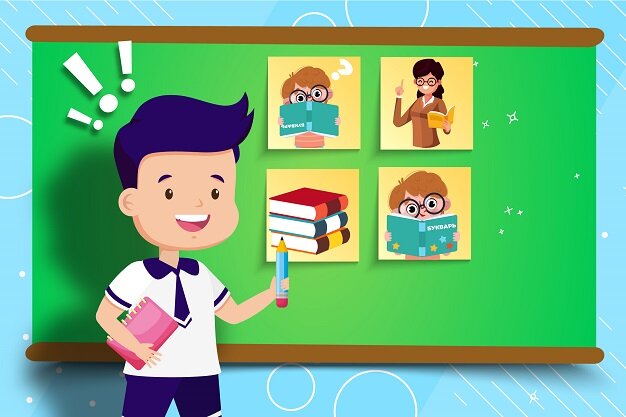 Ну а теперь несколько советов о том, как правильно пользоваться мнемотаблицами, чтобы получать желаемый результат.Правило №1 – картинки должны быть яркими и несложными, чтобы ребёнку было легко и интересно заниматься по ним.Правило №2 – никакого принуждения. Это не учёба, а весёлая игра.Правило №3 – не перегружайте ребёнка и не показывайте ему больше двух мнемотаблиц в день.Как пользоваться мнемотаблицами?Прочитайте вслух стихотворение или текст. Если ребёнок умеет, пусть сам прочтёт.Прочтите второй раз. Делайте паузы и показывайте ребёнку картинки.Спросите, всё ли понятно.Далее прочтите каждую строчку отдельно с привязкой к картинке. Можно повторить несколько раз, чтобы ребёнок запомнил.Спросите ребёнка, все ли он запомнил и пусть пробует отвечать по таблице.